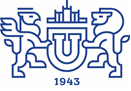 Организатор: Университет Анадолу, Турция________________________________________________________
Сроки проведения конкурса и представления заявок – бессрочноСтипендии для преподавателей и исследователей от Университета АнадолуДля ППС и СНСИндивидуальная программа стипендий для исследователей позволит проводить независимые исследования, которые способствуют открытости и развитию дистанционного обучения. В 2022 и 2023 годах будет предоставлено 20 исследовательских стипендий. Эта программа предназначена для: создания и поддержания устойчивого сотрудничества между исследователями и высшими учебными заведениями, расширения партнерских отношений и создания сетей путем содействия обмену знаниями между исследователями и высшими учебными заведениями в области дистанционного образования.Исследователям будет предоставлен индивидуальный план работы за пределами Турции в 2022 и 2023 годах. Кандидаты будут подавать заявки индивидуально и отбираться Ученым советом. Язык программы – английский. Требование к участию:Степень кандидата наукРабота в качестве старшего преподавателя, доцента, профессораИсследовательский опыт в области открытого и дистанционного обученияСильные исследовательские навыки и опытХорошее владение устным и письменным английским языкомСильные исследовательские навыки и опытХорошее владение устным и письменным английским языкомОтрасль науки: педагогика, открытое и дистанционное образованиеПродолжительность программы:До 3 месяцев (при необходимости может быть продлен) в 2022 или 2023 году.Крайний срок подачи заявокКандидаты предпочтительно должны подать заявку на участие в программе по крайней мере за 3 месяца до предполагаемой даты начала стипендии.
Подробная информация – https://international.anadolu.edu.tr/uploads/620ca1f8d3d03.pdfМинистерство науки и высшего образования российской федерацииюжно-уральский государственный УНИВЕРСИТЕТУПРАВЛЕНИЕ МЕЖДУНАРОДНОГО СОТРУДНИЧЕСТВА